GENERAL FEDERATION of WOMEN’S CLUBNEW HAMPSHIRE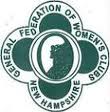 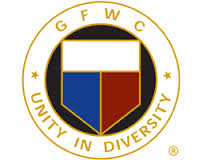 “Nurturing Good Mental Health Through Awareness”GFWC NH Annual Meeting May 8 & 9, 2020Mill Falls at the Lake312 Daniel Webster HighwayMeredith, NH 03253Friday, May 8, 20204:00 pm.                 Hotel Check In6:30 pm.                 GFWC NH Board of Directors Meeting7:15  pm.                  2020-2022 Administration Installation8:00 pm.                 Dinner at the Camp Restaurant at Mill FallsSaturday, May 9, 20209:00 am.                 Registration9:30 am.                 Call to Order: President Anne Engelhardt                                  Pledge of Allegiance to the Flag                                  Thought of the Day                                  Introductions                                  First Time Attendees9:45 am.                  Business                                  Preliminary Report of Registration                                  Minutes of Mid-Winter: Recording Secretary Denise Raisanen                                  Correspondence: Corresponding Secretary Mary McGahan                                  Treasurer’s Report: Treasurer Carol Brauza                                  Bylaws: Jeanne O’Sullivan10:30 am                 Membership Recruitment Awards                                  2018-2020 Administration in Review: Anne Engelhardt                                  Scholarship Recipients: Judy McPhil                                   GFWC NH Spotlight Awards11:30 am.                Honor Roll Ceremony: Phyllis Appler12:00 pm.               Expression of Thanks                                  Lunch1:00 pm.                  Suffragettes in Corselettes, The Evolution of Underwear & Our 19th                                   Amendment: Ehris Urban & Velya Jancz-Urban2:00pm.                  GFWC NH Spotlight Awards                                                   GFWC NH Grants Winners: Jeanne O’Sullivan                                  2020-2022 Administration Introduction 3:15 pm.                  Final Report of Registration                                  Announcements                                  Collect3:30 pm.                 Adjournment Clubs please bring a theme ‘Plant’ basket to be raffled off.  All proceeds will be used for the State President Project “Mental Health” partners Change Direction and NAMI.Friday Night Hotel ReservationsPlease make your own reservation by April 8th as the room block will be released to other guest after that date and you will lose the contracted pricing.Mill Falls at the Lake, 312 Daniel Webster Highway, Meredith NH 03253, 1-800-622-6455 please use code 2154UB or website www.millfalls.com. Group rate are as follows: Mill Falls Guest rooms: 2 Full Beds, Queen-Day Bed, Queen-Sofa Bed, King, King-Sofa Bed are $119 plus tax per night.Chase House Guest rooms: Queen with fireplace of King-Sofa with fireplace and balcony are $169 plus tax per night.Friday Night Dinner, will be at CAMP restaurant at Mill Falls at the Lake, 312 Daniel Webster Highway, Meredith NH 03253.Please note we will be pre-ordering off the menu durning the BOD meeting and Installation so we don’t have to have a set menu and or pay a room rental for the Friday dinner.GENERAL FEDERATION of WOMEN’S CLUBNEW HAMPSHIRE“Nurturing Good Mental Health Through Awareness”GFWC NH Annual MeetingMay 8 & 9,  2020Mill Falls at the Lake312 Daniel Webster HighwayMeredith, NH 03253Friday, May 8, 2020 Will you be attend Friday Night Installation & Dinner?:Yes_____________________No______________Pre-ordering that night and paying individually for your meal.Saturday, May 9, 2020All entrees include artisan bread, clam chowder, herb roasted fingerling potatoes, maple glazes roasted carrots, cheesecake, coffee and tea. Choose one of the following:____Baked Sole, crab and scallop stuffed with bearnaise sauce____Pork Tenderloin fennel chili-rubbed, pancetta crisp with a blueberry gastrique____Parmesan Polenta Cake, seasonal vegetable “noodles”, herbed ricotta, olive and           artichoke pomodoro sauceAnnual Meeting, materials, entertainment, tea, coffee and Lunch is $45.00Special Dietary Restrictions:Please specify___________________________________________________Registration must be received no later then Friday, April 24,2020.Make your $45 check payable to GFWC NH and mail to: Alison Dillman, 4 Plaza Avenue, Hudson NH 03051 (603-881-8714 or 603-759-7985 email: a2dillray@aol.com)Club:___________________________________________________Name:_____________________________Meal Choice____________Position:___________________________Honor Roll:_________YES